Publicado en Chiclana (Cádiz) el 12/04/2016 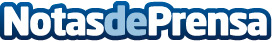 El Hospital Viamed Bahía de Cádiz dona diez camas articuladas al Ayuntamiento de Chiclana de la FronteraEl hospital gaditano ha donado este material con el objetivo de que aquellos vecinos del municipio de Chiclana que las necesiten puedan hacer uso de estas camas articuladas, especialmente adaptadas para la asistencia y el cuidado de personas dependientes o con dificultades de movilidadDatos de contacto:Gabinete de Comunicación943223750Nota de prensa publicada en: https://www.notasdeprensa.es/el-hospital-viamed-bahia-de-cadiz-dona-diez Categorias: Medicina Sociedad Andalucia Movilidad y Transporte http://www.notasdeprensa.es